EDUCATIONAL SERVICE DISTRICT 112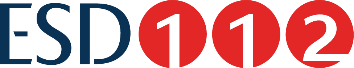 FORM 6640-F2 MOTOR POOL WEEKLY LOG REPORTEDUCATIONAL SERVICE DISTRICT 112FORM 6640-F2 MOTOR POOL WEEKLY LOG REPORTVEHICLE #:ENDING ODOMETER:WEEK OF:BEGINNING ODOMETER: TOTAL MILES PROOF:DRIVER NAMEADRIVER NAMEBDRIVER NAMECDATEDRIVER[A,B,C]ACCOUNT NUMBERODOMETER READINGODOMETER READINGTOTAL MILESDATEDRIVER[A,B,C]ACCOUNT NUMBERENDINGBEGINNINGTOTAL MILESVEHICLE #:ENDING ODOMETER:WEEK OF:BEGINNING ODOMETER: TOTAL MILES PROOF:DRIVER NAMEADRIVER NAMEBDRIVER NAMECDATEDRIVER[A,B,C]ACCOUNT NUMBERODOMETER READINGODOMETER READINGTOTAL MILESDATEDRIVER[A,B,C]ACCOUNT NUMBERENDINGBEGINNINGTOTAL MILES